Геотермалната енергија обновлив и еколошки извор на енергијаGeothermal energy renewable and ecology energy source Д-р Марјан Делипетрев1, Д-р Тодор Делипетров1,  м-р Ана Митаноска1,м-р Александра Ристеска2, Д-р Крсто Блажев1, Д-р Благој Делипетрев2, Д-р Горги Димов1Универзитет “Гоце Делчев“, Факултет за природни и технички наукиУниверзитет “Гоце Делчев“, Факултет за информатикаАпстрактВо овој труд ги опфаќа хидро-геотермалните системи како обновливи и еколошки извори на енергија. Главен тренд во светот е да се намалат фосилните енергетските суровини и другите извори на енергија кои имаат голем импакт врз екологијата и врз формата на теренот. Република Македонија покрај хидроцентралите, во поново време се започна со употреба и на другите обновливи извори на енергија. Катедрата за геологија и геофизика при Факултетот за природни и технички науки во последните години започна со истражувања на геотермалниот потенцијал во Република Македонија и неговото искористување како обновлив извор на енергија. Постоењето на голем број термални извори на територијата на Македонија зборуваат за подрачје со зголемена геотермална енергија. ВоведЛуѓето отсекогаш биле фасцинирани од вулканите и нивната природна моќ. Многу древни општества мислеле дека вулканите се домови на температурни разурнувачки  богови или божици. Денес знаеме дека вулканите се извори на огромна топлинска енергија-геотермална енергија која потекнува од Земјината внатрешност. Оваа топлина исто такака предизвикува геотермални извори, парни вентили (Фумароли) и гејзери. Низ вековите луѓето ја користеле геотермалната енегрија, со користење на топла вода која како извори се појавува на површината на Земјата, а додека пак денес геотермалните извори се користат како бањи за лекување и релаксација и како инстант топли садови за готвење. Денес се копаат бунари длабоко под земјата за да се донесе топлата вода на површина, која ќе се користи како енергија за греење, за да се забрза растот на растенијата, за енергија за сушење на овошје и зеленчук. А како најнов тренд геотермалната вода како обновлив извор на енергија се користи за производство на електрична енергија. Територијата на Република Македонија спаѓа во релативно добро истражените простори, од регионален геолошки аспект, а со тоа има доста податоци и за геотермалната потенцијалност.Геотермална енергијаГеотермалната енергија е онаа топлинска енергија складирани под површината на земјата, и се дистрибуира помеѓу загреаната матична карпа и природните флуиди  содржани во порите и фрактури во рамките на матичната карпа. Оваа топлина е главно резултат на радиоактивно распаѓање на природно-настанатите изотопи на калиум, ториум и ураниум во Земјината кора, која се состои од ~ 80% од вкупната топлина. Останатите топлина потекнува од исконскиот развој на планетата. Во геолошката сфера, топлина се движи од внатрешноста на Земјата кон површина како резултат на голем број на топлински механизми. Два главни механизми на пренос на топлина се: • спроводливоста - процес со кој  енергија (топлина) се пренесува од една карпа во друга преку директен контакт • адвекција - процес, каде што енергија (топлина) се пренесува преку проток на течности (вода) од едно ниво кон друго (струење на флуиди е посебен случај на адвекција при што течноста се движи во затворен циклус). Површински манифестации на висок температурен проток вклучуваат вулкани, фумароли, топли извори и гејзири.  Површинскиот проток на топлина се мери со флукс на термална енергија на површината на земјата и е  функција од стапката на топлината што се создава во рамките на кора плус топлина спроведена од подлабоките делови на  мантија. Топлинската состојба на кора може да се изрази на површина во форма на топлински единици (mW / m2) и општо се смета дека топлината се транспортира до голем дел од површината на земјата од страна на спроводливи средства. Просечната стапка на топлински проток низ кора е околу 59 MW / м2 (Tester и др., 2006). Сепак, поволни геолошки услови кои преовладуваат во некои области на површината на Земјата има  многу повисоки вредности.Основни елементи на геотермалното поле на Република МакедонијаПостоењето на голем број термални извори на територијата на Македонија зборуваат за подрачје со зголемена геотермална енергија. На оваа територија, досега, детално се истражувани повеќе локации во однос на геотермалните карактеристики. Во околината на Кочани, Струмица и Гевгелија и други локалитети деталните геотермални истражувања дефинирале геотермални извори со економска важност кои и денес се во експлоатација. Водени од економскиот интерес, поедини региони се детално истражувани, меѓутоа, не е многу направено на планот на изготвување на топлотниот флукс на Македонија. Регионалните геотермални карактеристики на територијата на Републиката се очекувани и се во склад со податоците добиени со најновите геофизички истражувања. Во регионална смисла, јасно може да се види дека подземната температура се зголемува одејќи од запад (границата со Албанија) кон исток, постигнува максимум во делот на Вардарската зона и поблаго опаѓа одејќи кон Македонско - Бугарската граница (сл. 1). Од прикажаните типични геотерми на сл. 1 за Динаридите за длабочина Н = 1000 m  владее температура од околу 20С, за истото ниво  за  Вардарска зона  од околу 60С и за Српско Македонскиот масив од околу 70С. Од ова гледиште треба да се исклучат локалните аномалии кои своите максимуми ги затвараат на мали региони.На прикажаната карта на густината на топлотниот флукс за територијата на Македонија (иако има доста апроксимации), податоците за температурата и густината на топлотниот флукс се корегирани за температурната рамнотежа, додека топлографската корекција е изоставена.На територијата на Македонија, општо земено, температурните зони можат да корелираат со следните тектонски единици:Границите на подрачјата со еднаква густина на топлотниот флукс се апроксимативни.Може да се констатира дека зоните со максимални вредности на густина на топлотниот флукс во Српско - Македонскиот масив и Вардарската зона се поклопува воглавно со намалена дебелина на земјината кора, додека ниските вредности на густината на топлотниот флукс се добиени во просторите со зголемена дебелина на земјината кора (Корабидите). Од досега изнесеното се наметнува заклучокот дека главниот но не единствен причинител на аномалното геотермално поле е Ширењето на астеносферата, односно температурното аномално поле е во реципрочен однос со дебелината за земјината кора. Меѓутоа овие простори претставуваат истовремено лабилни зони подложни на чести кршења и формирање на длабоки дислокации кои ја сечат целата земјина кора. Вдолж овие длабински раседи доаѓа до продор на магмати на површината на земјата или во нејзина близина што е посебно присутно во Вардарската зона и Српско - Македонскиот масив и е јасно докажано со резултатите на магнетските истражувања. На тој начин, длабинските раседи чија должина изнесува и повеќе стотици километри, можеле,  а по се изгледа дека тоа е најверојатно, да одиграат улога на доводни канали на конвективна топлина. Овој начин на загревање на геолошките формации е потврден со фактот дека најголемите природни извори на територијата на Македонија се наоѓаат во регионите со терциерна магматска активност. Заголемената температура на гранитските маси во Српско - Македонскиот масив и Вардарската зона, можно објаснување, може да има врска со распаѓањето на радиоактивните елементи во гранитните плутони.Мохо - дисконтинуитетот е со длабочина од 48 km на границата со Албанија. Длабочината се намалува во Вардарската зона на околу 30 km (Свети Николе 28 km), а потоа одејќи на исток кон границата со Бугарија се зголемува до 45 km.Современите хидротермални појави на територијата на Република Македонијасе најзастапени во Вардарската зона и Српско - Македонскиот масив, главно вдолж длабоките раседни структури и низинските делови. Во Републиката се познати дваесетина локалитети со современи хидротермални појави и повеќе од педесетина во вид на извори со термална или термоминерална вода.Температурите на термоминералните води во Македонија се движат од 20о С до 79о С.Табела 2. Физички карактеристики на современите хидрогеотермални појави во вид на извори и дупнатини во Српско - Македонскиот масив и Вардарската зонаТабела 3. Вредности на геотермалниот потенцијал во Вардарската зона и Српско - Македонскиот масив по длабински интервалОценка на хидрогеотерманите ресурсиХидрогеотермалните ресурси, во споредба со вкупниот геотермален потенцијал на земјината кора или само до одредена нејзина длабочина, содржат многу помалку акумулирана енергија, но во споредба со сите други видови геотермални ресурси, тие досега се најискористувани и се во голема предност пред другите ресурси. Ова се должи, пред се, на поедноставниот начин на користење на хидрогеотермалната енергија. Хидрогеотермалните ресурси се дел од геотермалните ресурси и го претставуваат оној дел од земјината кора во кој покрај кондуктивниот начин на пренос на геотермална енергија низ карпи со изолаторски функции, се врши и конвективен пренос на енергија и тоа низ карпи со функција на хидрогеолошки колектор и кои се исполнети со хидрогеотермални флуиди и кои можат да бидат рационално искористени како енергетски извор споредлив со другите конвенционални извори на енергија.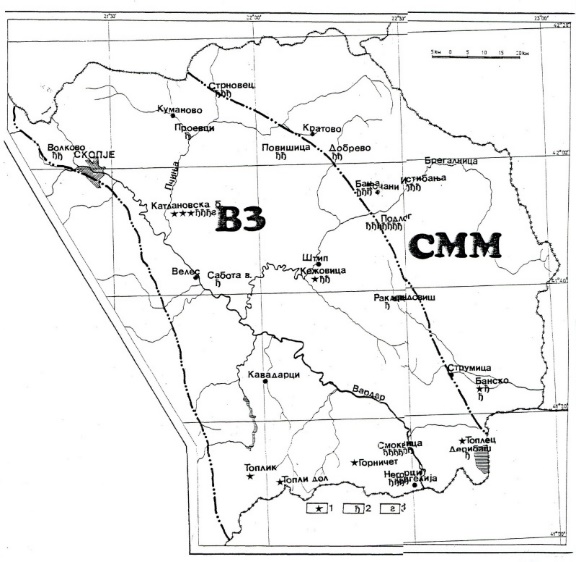 Сл. 4. Карта на современи хидрогеотермални појави во Вардарската зона и Српско - Македонскиот масив (1. извор, 2. дупнатина, 3. истражен поткоп)Заклучок Република Македонија според географската положба и конфигурацијата на теренот, е држава која може голем дел од производството на електрична енергија може да го замени со обновливите извори на енергија. На ова укажува фактот дека во Република Македонија има околу 280 сончеви денови, има голем број на реки и планини по кои се јавува струење на воздухот и околу 20 геотермални појави. Регионот на Источна Македонија и Вардарска зона претставуваат простор со висок капацитет на геотермална енергија и како такви треба да претставуваат приоритет во истражувањата за дефинирање на конкретно наоѓалиште на геотермална енергија;Република Македонија во поглед на обновливите извори на енергија е слабо истражена, но и досегашните направени истражувања не се транспарентни, а тоа се должи на некористењето на современите ГИС софтвери. Со формирањето на ГИС база на податоци,  достапност на податоците до јавноста ќе привлечат инвеститори за истражување и експлоатација на геотермална енергија.КОРИСТЕНА ЛИТЕРАТУРАБлажев К., Арсовски М. - Тектонски положај термоминералних извора у Кочанској депресији, Конгрес Будва, 1984Делипетрев М. - Геомагнетно поле на Република Македонија, магистерски труд, 2007Делипетров Т. - Врска помеѓу коровите и подкоровите структури на територијата на Македонија и сеизмичноста, докторска дисертација, 1991Донева Б. - Корелација помеѓу реалната геолошка средина и геоелектричниот модел, магистерски труд, 2009Ѓоргиева М. - Геотермални ресурси во Вардарската зона и Српско Македонската маса на територијата на Македонија, докторска дисертација, 1995 Каракашев Д. - Модел на геотермален систем на Кочанската депресија и можности за негова примена во источно македонската зона, докторска дисертација, 2007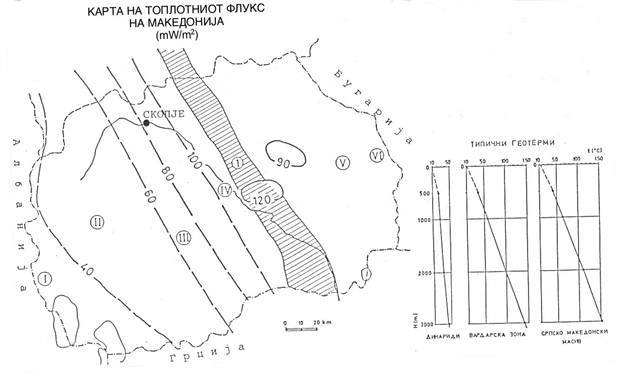 Сл. 1. I - Корабиди, II - Западно - Македонска зона, III - Пелагониди, IV - Вардарска зона,V - Српско - Македонски масив,VI - Краиштиди, 1 - Зона на максимален топлотен флукс (по Равник, Колбах, Миливојевиќ, Миошиќ, Тониќ)ЗонаTектонска единицаНиски температури: 		< 50 mW/m2Корабиди.Средни температури: 50 – 80 mW/m2Западно - Македонска зона, Пелагониди.Високи температури: > 80 mW/m2Вардарска зона, Српско - Македонски масив.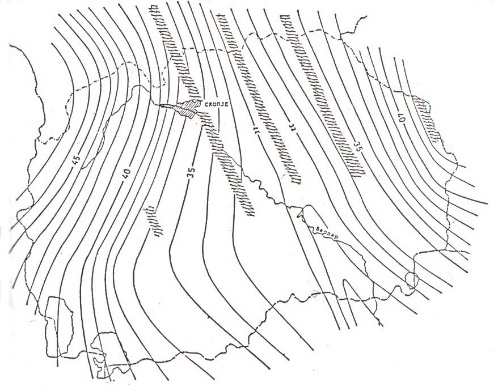 Сл. 2. Структурна карта на Мохоровичиќ - евиот дисконтинуитет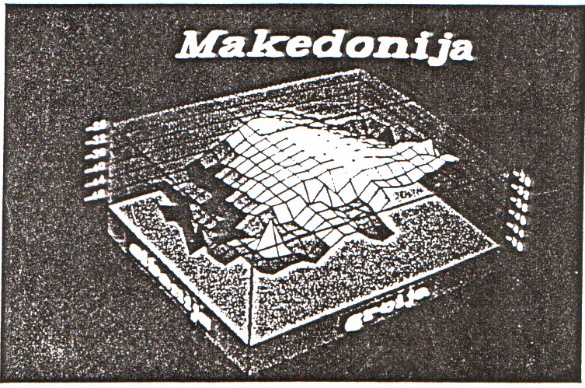 Сл. 3. Тродимензионална слика на Мохоровичиќ - евиот дисконтинуитетРед. бр.ЛокалностПојаваизвор (и)дупнатина (д)Координати    x                     y                 zКоординати    x                     y                 zКоординати    x                     y                 zТемпе-ратура(оС)Количинал/с1ВолковоГТД-1 (д)4 654 9717 527 84137425632ИБСКГ-3 (д)4 654 3307 528 15031722223Катлановска бањаД-1 (д)4 639 8007 557 65028754.2104Б-1, Б-2 (д)4 638 9907 558 1252553245Нервна в (и)4 639 2257 558 1002502826Поткоп4 639 5007 557 8502653827Фонтана (и)4 639 7507 557 000270280.28Извор (и)4 639 2607 557 9102303819Проевци(д)4 664 4607 562 10031031210Стрновец(д)4 670 3007 570 050280401711ПодлогЕБМП-1 (д)4 638 6257 613 1753107815012Р-3 (д)4 638 7757 613 09531077.88013КрупиштеК-1/83 (д)4 634 0007 605 000300320.514К-2/83 (д)4 634 0007 605 10029540.66.915Кочанско полеР-11 (д)4 640 7007 618 25233550.62.616КочаниКа-1 (д)4 641 7507 617 20034022.4617ПодлогЕБ-3 (д)4 639 0257 613 0703107835018ИстибањаИ-5 (д)4 643 0007 624 35035066.41219И-3 (д)4 643 1007 624 35035067520И-4 (д)4 643 0257 624 47535056.64.221ТркањеЕБ-2 (д)4 649 5607 612 66031171.35022Р-9 (д)4 639 3757 612 67531071.38523БањаБ-1 (д)4 641 5507 611 225350638.324Б-2 (д)4 641 5257 611 20534863.255.325Р-1 (д)4 640 3007 615 840347633026Р-6 (д)4 639 9257 611 60035040127БанскоБ-1 (д)4 583 9007 647 225258685528Извор (и)4 583 9007 647 16027073629НегорциНБ-3 (д)4 559 8757 625 53065.147.24030НБ-4 (д)4 559 7507 625 60064.353.24031Б-1 (д)4 559 1007 625 4106532332СмоквицаСеид 6 (д)4 570 3757 624 81256.945.17.233Сеид 1 (д)4 570 3407 624 80057.556.76034Сеид 2 (д)4 569 6507 624 77557.148.15.235Сеид 4 (д)4 570 2507 624 8155756.13536Сеид 5 (д)4 570 4007 624 78057.1644037Сеид 7 (д)4 520 3697 624 72557.168.56038ШтипЛ’џи (и)4 621 8257 598 55230059139Кежовица (д)4 621 7007 598 36028057740Б-4 (д)4 621 8507 598 630260323041КожуфТопли дол (и)4 560 2257 583 760740280.542Топлик (и)4 558 2757 579 74388022843Мрежичко (и)4 561 8757 583 450720210.244Горничет (и)4 558 4257 619 650220230.145КратовоПовишица (д)4 659 0357 590 14344331446Добрево (д)4 654 5107 600 300330285.547ВелесСабота вода4 620 0257 567 81028021548РаклешДупн (д)4 609 2877 624 30834926249ДојранТоплец (и)4 566 5507 642 53016125250Дерибаш (д)4 561 5807 643 90024020.510Ред. бр.Длабински интервал (km)Прогнозна темп. (оС)Вардарска зонаР = 8680 km21021 J           1010 TнВардарска зонаР = 8680 km21021 J           1010 TнСрпско - Македонски масив - Р = 4380 km21021 J            1010 TнСрпско - Македонски масив - Р = 4380 km21021 J            1010 Tн10 - 317610.425.05.312.623 - 529012.028.76.014.535 - 740617.040.88.620.647 - 1058036.988.418.644.6                            ВКУПНО                            ВКУПНО                            ВКУПНО76.3182.938.592.3